Clerk to the Trustees:APPLICATION FOR FUNDINGName: ………………………………………………………………………………………………...Address: …………………………………………………………………………………………......Telephone Number: …………………………………………………………………………………Email Address………………………………………………………………………………………..Tutor Group………………………….. Name of Tutor	Date you started at Tavistock College …………………………….Age Now 	Subjects being taken at GCSE or ‘A’ Level, etc. 	…………………………………………………………………………………………………………Purpose for which you require help: 	Total Cost 	 Amount Requested 	Have you received a grant from the Trust in the past ?                                            YES/NOIf YES when was the grant made and for what purpose?  ……………………………………………………………………………………………………………………………………………………………………………………………………………………Supporting statement – Reason you need help from the Trustees together with how you are raising other funding.  (The more detail you include here the easier it will be for the Trustees to consider your application, for example are parents working and/or in receipt of any benefits, or if you have a job).  Continue on a separate sheet if necessary.…………………………………………………………………………………………………………Signature of Tutor 	Signature of Applicant	……………... Date ………………………….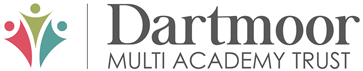 TAVISTOCK COLLEGE ENDOWMENT FUND‘A Registered Charity’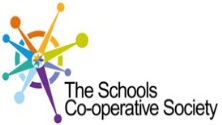 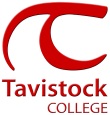 Mr J N Olver38 Priory CloseDevonPL19 9DJTel:  01822 612743Email:  johnolver2132@gmail.com